السيرة الذاتية المختصرة (صفحتان بحد أقصى)Short CV (Two pages maximum)البيانات الأساسيةBasic information      الاسم باللغة العربية:عبد الحميد محمد ملوكعبد الحميد محمد ملوكعبد الحميد محمد ملوكعبد الحميد محمد ملوكAbd El-Hamid Mohamed MeloukAbd El-Hamid Mohamed MeloukAbd El-Hamid Mohamed MeloukFull Name in English: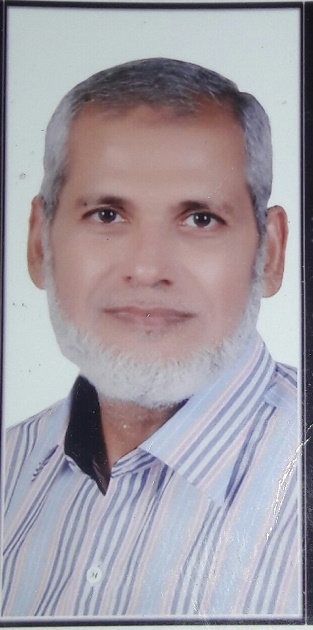 المؤهلات العلمية:دكتوراة الفلسفة في العلوم الزراعية- بساتين - فاكهةدكتوراة الفلسفة في العلوم الزراعية- بساتين - فاكهةدكتوراة الفلسفة في العلوم الزراعية- بساتين - فاكهةدكتوراة الفلسفة في العلوم الزراعية- بساتين - فاكهةPh.D. in Horticulture (Pomology)Ph.D. in Horticulture (Pomology)Ph.D. in Horticulture (Pomology)Scientific qualifications:الوظيفة الحالية:أستاذ الفاكهة – قسم البساتين – كلية الزراعة – جامعة قناة السويسأستاذ الفاكهة – قسم البساتين – كلية الزراعة – جامعة قناة السويسأستاذ الفاكهة – قسم البساتين – كلية الزراعة – جامعة قناة السويسأستاذ الفاكهة – قسم البساتين – كلية الزراعة – جامعة قناة السويسProfessor of Pomology, Department of Horticulture, Faculty of Agriculture, Suez Canal University, Ismailia, EgyptProfessor of Pomology, Department of Horticulture, Faculty of Agriculture, Suez Canal University, Ismailia, EgyptProfessor of Pomology, Department of Horticulture, Faculty of Agriculture, Suez Canal University, Ismailia, EgyptCurrent position:                                                                                                      مجال التميز البحثي والتخصص الدقيق ( لا يزيد عن 100 كلمة)انتاج الفاكهة متساقطة الأوراقأنتاج الفاكهة مستديمة الخضرةفسيولوجيا أشجار الفاكهةانتاج الفاكهة متساقطة الأوراقأنتاج الفاكهة مستديمة الخضرةفسيولوجيا أشجار الفاكهةانتاج الفاكهة متساقطة الأوراقأنتاج الفاكهة مستديمة الخضرةفسيولوجيا أشجار الفاكهةانتاج الفاكهة متساقطة الأوراقأنتاج الفاكهة مستديمة الخضرةفسيولوجيا أشجار الفاكهةDeciduous fruit tree productionEvergreen fruit tree production Physiology of fruit treesDeciduous fruit tree productionEvergreen fruit tree production Physiology of fruit treesDeciduous fruit tree productionEvergreen fruit tree production Physiology of fruit treesSpecialty (± 100 Words)Abdelhamid_melouk@agr.suez.edu.eg Abdelhamid_melouk@agr.suez.edu.eg Email:Fax:Fax:01206680862Mobile Phone:Contact Information:الإنجازات العلمية:Scientific Achievements: ORCID No. البحوث المحلية:20البحوث على Scopus:براءات الاختراع:Patents: Submitted patent(s):Title of the patent:No. of the patent:Submitted patent(s):Title of the patent:No. of the patent:Submitted patent(s):Title of the patent:No. of the patent:Granted Patent(s):Title of the patent:No. of the patent:قائمة الرسائل التي أشرف عليها:قائمة الرسائل التي أشرف عليها:Supervision: Supervision: Supervision: عدد رسائل الماجستير:4عدد رسائل الدكتوراه:11المشاريع البحثية (Projects):الجهة الداعمة: